Lektorė - Oksana Mačėnaitė, medicinos psichologė, Lietuvos sporto universiteto dėstytoja.,,Skatinimo kortelės“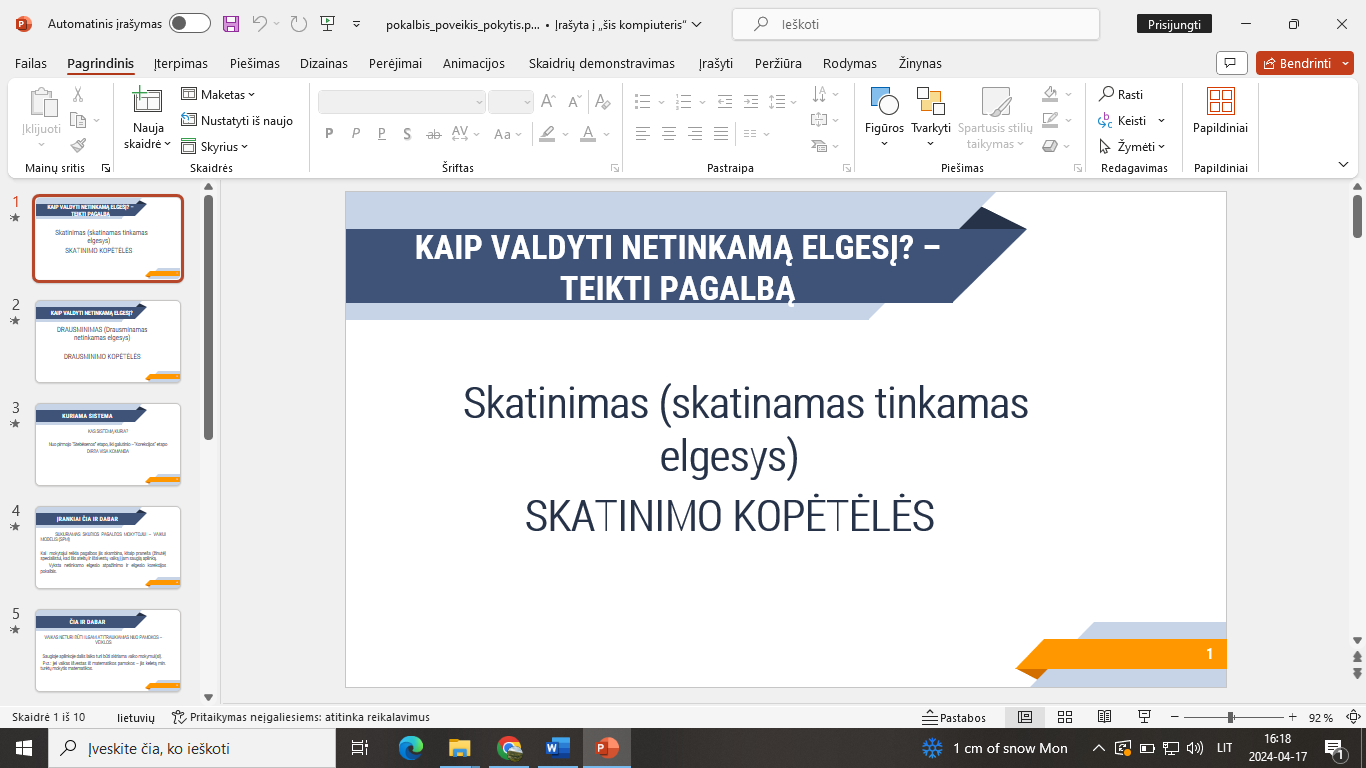 